Tydzień 19, część 3. Wieża z pionkami. +       Mat w 2 posunięciach.      – 2 –Tydzień 19, część 3. Wieża z pionkami. +       Mat w 2 posunięciach.      – 2 –Tydzień 19, część 3. Wieża z pionkami. +       Mat w 2 posunięciach.      – 2 –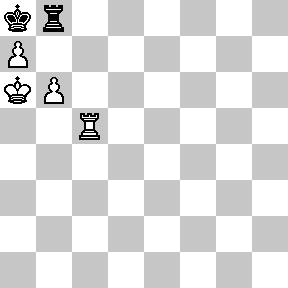 Zadanie 585                     2X Zadanie 586                      2X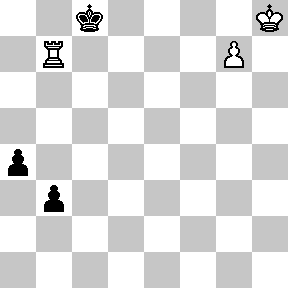 Zadanie 5891.Wh4+ Gh7 2.W:h7XZadanie 5901.Ke6  2.Wh8XSzachyDzieciom.pl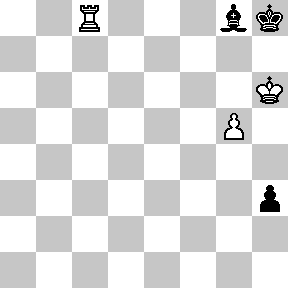 Zadanie 587                      2X Zadanie 588                      2X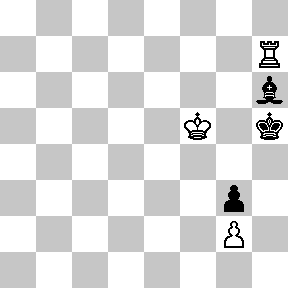 Zadanie 5911.e:f6 Kf8 2.Wd8XZadanie 5921.d7+ Ke7 2.d8HXSzachyDzieciom.pl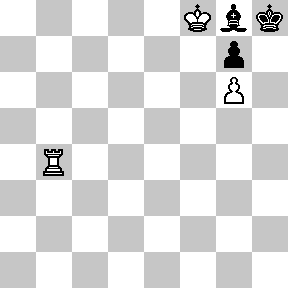 Zadanie 589                      2X Zadanie 590                      2X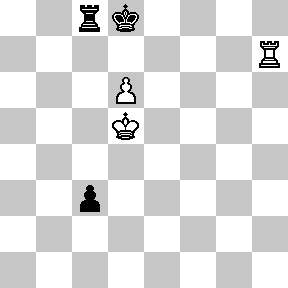 Zadanie 5851.Wc8 W:c8 2.b7XZadanie 5861.Wf7  2.g8H(W)XSzachyDzieciom.pl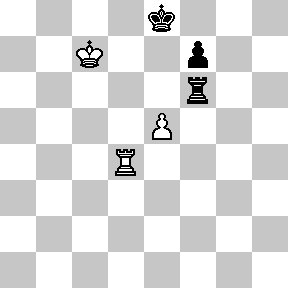 Zadanie 591                      2X Zadanie 592                      2X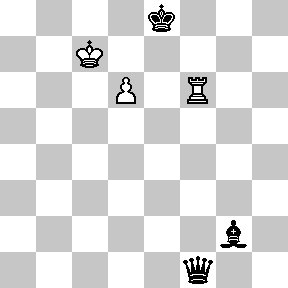 Zadanie 5871.g6 h2 2.g7XZadanie 5881.Wh8 Kh4 2.W:h6XSzachyDzieciom.plTydzień 19.    Kurs interaktywny SzachyDzieciom.pl.     Mat w 2 posunięciach.      – 2 –Tydzień 19.    Kurs interaktywny SzachyDzieciom.pl.     Mat w 2 posunięciach.      – 2 –Tydzień 19.    Kurs interaktywny SzachyDzieciom.pl.     Mat w 2 posunięciach.      – 2 –Tydzień 19, część 3. Wieża z pionkami. +       Mat w 2 posunięciach.      – 3 –Tydzień 19, część 3. Wieża z pionkami. +       Mat w 2 posunięciach.      – 3 –Tydzień 19, część 3. Wieża z pionkami. +       Mat w 2 posunięciach.      – 3 –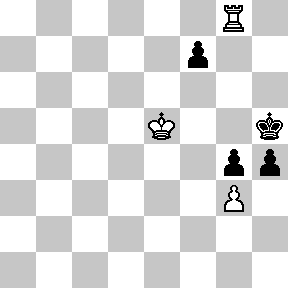 Zadanie 593                      2X Zadanie 594                      2X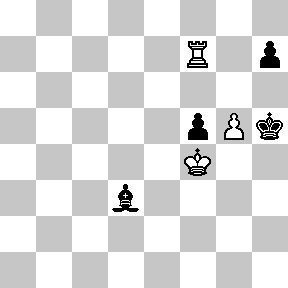 Zadanie 5971.Kc3  2.Wa1XZadanie 5981.W:a4+ G:a4 2.b4XSzachyDzieciom.pl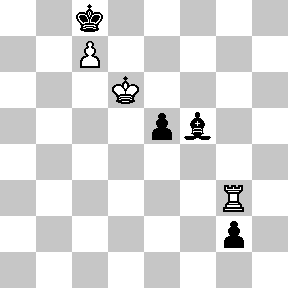 Zadanie 595                      2X Zadanie 596                      2X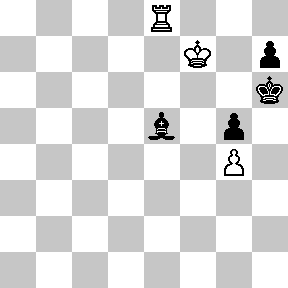 Zadanie 5991.K:e6  2.b8H(W)XZadanie 6001.Wg4  2.Wh4XSzachyDzieciom.pl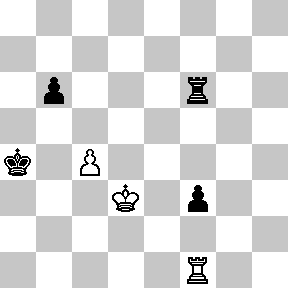 Zadanie 597                      2X Zadanie 598                      2X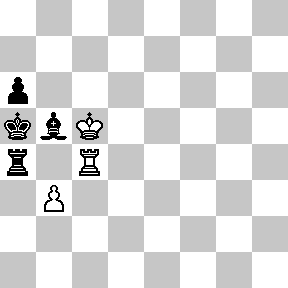 Zadanie 5931.Kf6  2.Wh8XZadanie 5941.Wf6  2.Wh6XSzachyDzieciom.pl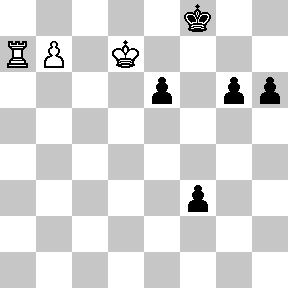 Zadanie 599                      2X Zadanie 600                      2X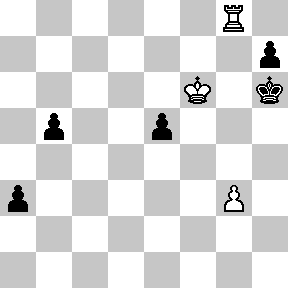 Zadanie 5951.Wb3  2.Wb8XZadanie 5961.We6+ Gf6 2.W:f6XSzachyDzieciom.plTydzień 19.    Kurs interaktywny SzachyDzieciom.pl.     Mat w 2 posunięciach.      – 3 –Tydzień 19.    Kurs interaktywny SzachyDzieciom.pl.     Mat w 2 posunięciach.      – 3 –Tydzień 19.    Kurs interaktywny SzachyDzieciom.pl.     Mat w 2 posunięciach.      – 3 –